Mood ChartFill in a mood chart for 4 weeks beginning from today. write the date on the left side tick the mood write down a key word/phrase that influenced your mood that day (e. g. too much homework, news: end of lockdown, I went running, etc.) We can plot your results in about 4 weeks when we are back in school (see picture below). It is important that you track your mood and movement every day to have solid results. Movement Chart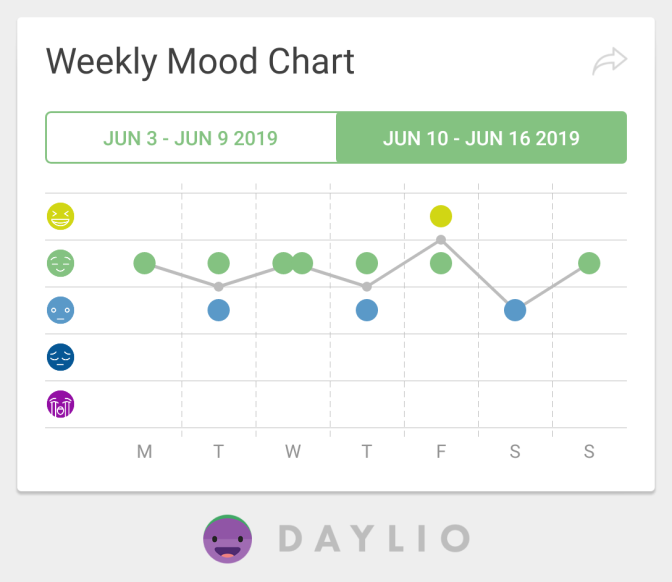 12345KeywordDate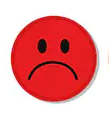 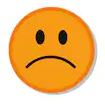 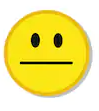 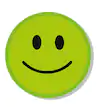 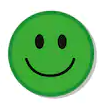 1.2.2021.          +Spent time with my friends2.2.2021.          +Bored at home3.2.2021.           +Day was productive4.2.2021.          +Had fun5.2.2021.           +Did homework6.2.2021.           +Studied a lot7.2.2021.          +Too much work to do8.2.2021.           +Hanged out with my cousin9.2.2021.           +We had family dinner10.2.2021.          +Been busy with school stuff11.2.2021.          +Worked out, felt happy12.2.2021.          +Went hiking with my cousin13.2.2021.          +Too much work to do14.2.2021.          +Hadn’t finished the work from yesterday15.2.2021.          +My cousin went home16.2.2021.          +Was sick17.2.2021.          +Still sick18.2.2021.          +Schoolwork was hard19.2.2021.          +Was sick20.2.2021.          +Had a productive day21.2.2021.          +Went cyclingDateType of Movement (e.g. running, Yoga, dancing, etc.)Length (e.g. 30 mins) 1.2.2021.Dancing 2 hours2.2.2021.Was on my phone5 hours3.2.2021.Studied4 hours4.2.2021.Hanged out with my cousinWhole day5.2.2021.Did homework2 hours6.2.2021.Studied3 hours7.2.2021.Studied 4 hours8.2.2021.Worked out2 hours9.2.2021.Hanged out with my family7 hours10.2.2021.Studied 2 hours11.2.2021.Went running1 hour12.2.2021.Went hiking3 hours13.2.2021.Studied 3 hours14.2.2021.Did homework2 hours15.2.2021.Listened to music2 hours16.2.2021.Been reading a book2 hours17.2.2021.SleptWhole afternoon18.2.2021.Studied 3 hours19.2.2021.Slept 4 hours20.2.2021.Cleaned my house5 hours21.2.2021.Went cycling4 hours